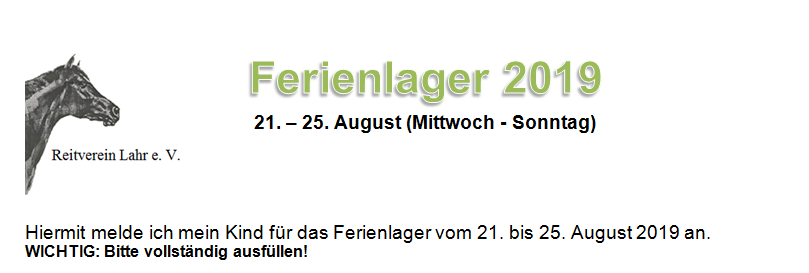 Mein Kind…		 reitet ein Schulpferd (230,00 €)			 reitet ein Privatpferd (200,00 € zzgl. Einstallungskosten)			 ist Mitglied beim RV Lahr			 ist kein Mitglied beim RV LahrReiterfahrungen:	 keine Reiterfahrung			 Anfänger (Schritt-Trab  selbständig, nicht geführt!)			 Fortgeschritten (Schritt-Trab-Galopp selbstständig, nicht geführt! )In dringenden Fällen zu benachrichtigen:Worauf ist bei Ihrem Kind zu achten? (Allergien, Lebensmittelunverträglichkeiten, Medikamente..?)									Wir freuen uns auf euch!! NameAlterAdresse (Straße/PLZ/Ort)Name der Eltern/ ErziehungsberechtigtenE-MailTelefonGenauere Beschreibung der Reiterfahrung (ggf. Reitstunde, Reitlehrer, Pferd)NameTelefonnummer